Questionnaire on disability-inclusiveness of vendors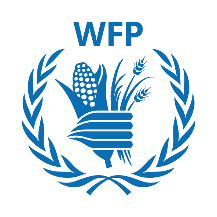 WFP is committed to implement the United Nations Disability Inclusion Strategy (UNDIS). WFP promotes purchasing from disability-inclusive vendors and encourages its vendors to show consideration to persons with disabilities. A disability-inclusive vendor is a vendor who makes a dedicated and consistent, measurable effort to implement disability-inclusive practices. Vendors can show that they are disability-inclusive through a variety of means such as, having an organizational policy on disability inclusion, recruiting and hiring people with disabilities, offering reasonable accommodation to candidates and personnel with disabilities, providing accessible premises, or ensuring that their supply chains are disability-inclusive.WFP would like to ask vendors who wish to do business with WFP to complete this questionnaire on disability-inclusiveness. It is important to note that the answers will not exclude a vendor from participating in WFP’s tenders if they meet all registration criteria.Company legal name:No abbreviations………………..Country:………………..UNGM Number:………………..Do you have a general disability-inclusion policy?If yes, please provide details.………………..Do you have a policy that promotes the employment of persons with disabilities (this could be part of the general human resources policy)?If yes, please provide details.………………..Do you employ persons with disabilities?If yes, please provide details.………………..Do you have a policy that foresees the provision of reasonable adjustments to persons with disabilities (e.g. applicants, employees, suppliers, visitors) who so require?If yes, please provide details such as, for instance, a registry of requests for adjustments made and their status.………………..Do you require your suppliers to be disability-inclusive?If yes, please provide details such as a respective policy or written agreements you may have.……………..Do you engage or consult persons with disabilities in the development of your products or services?If yes, how?……………..